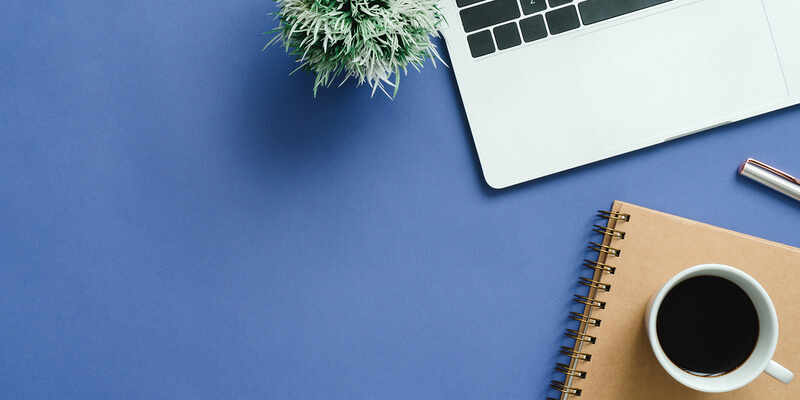 UVODU nekoliko riječi identificirajte i riješite problem i predloženo rješenje. Možete se usredotočiti na uobičajene dileme, nove trendove, promjene tehnika, usporedbe u industriji, nove unose na tržište, itd. Kako predlažete rješavanje ovog problema i koje su vaše preporuke? Rješenje se temelji na temeljitom ispitivanju problema i mogućim rješenjima. Pobrinite se da imate na umu svoju publiku kada pišete svoj bijeli papir. Tko je vaša publika i što pokušavate prenijeti? Jesu li industrijski stručnjaci ili je to investicijska ponuda za poslovnu publiku? To će vam pomoći podesiti ton i ispravnu rječitost za vaš papir.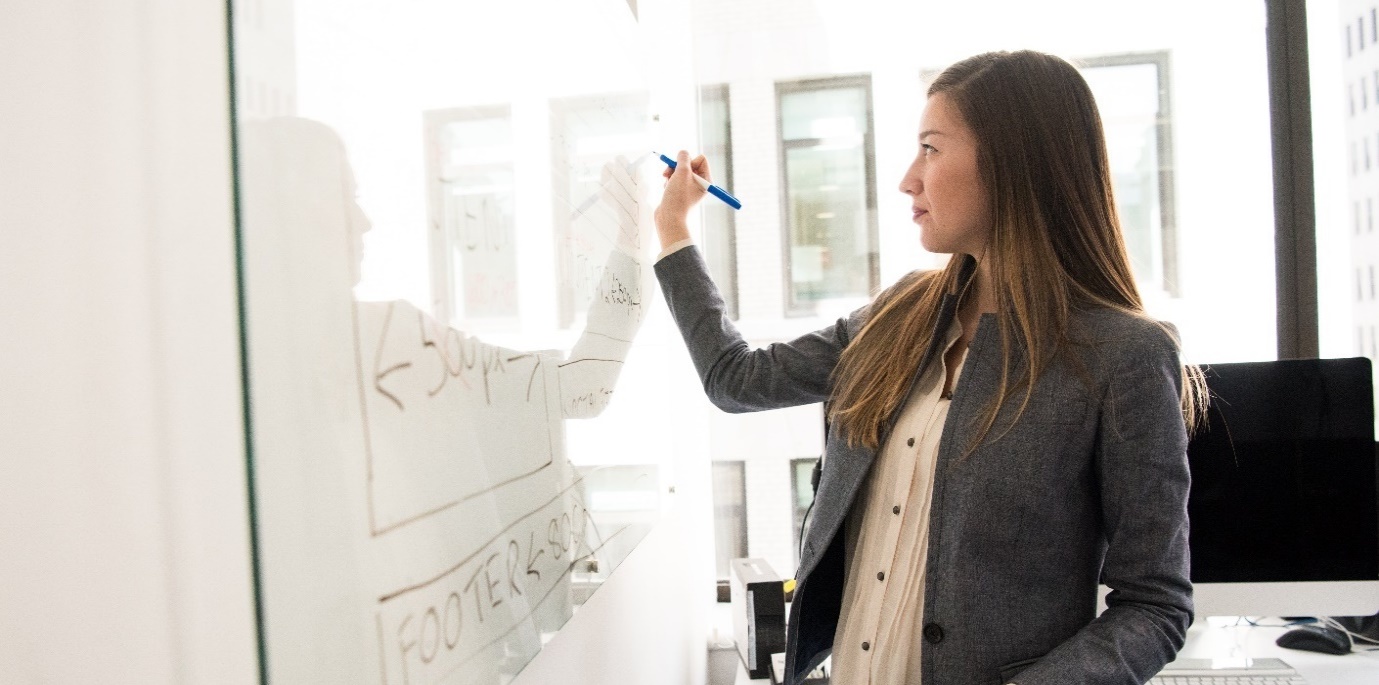 PROIZVOD/USLUGA/METODOLOGIJAOpišite metode i demografske podatke koje ste koristili za dobivanje podataka. Zašto ste odabrali taktiku istraživanja koju ste proveli? Kako će ova strategija informirati o temi koju pokrivate?KLJUČNI REZULTATIKljučni rezultati 1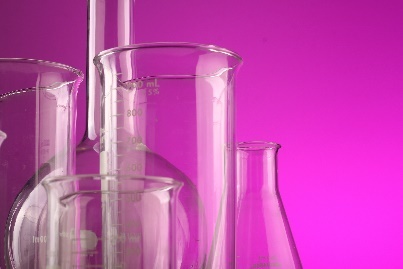 Istraživanje i diskusija[Da biste fotografiju zamijenili vlastitom, samo je izbrišite, a zatim na kartici Umetanje kliknite Slika.]Ključni rezultati 2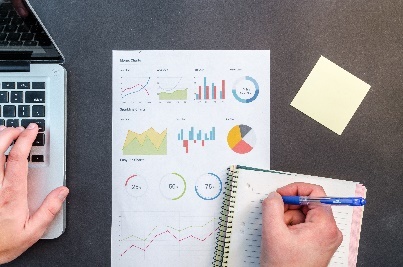 Istraživanje i diskusijaKljučni rezultati 3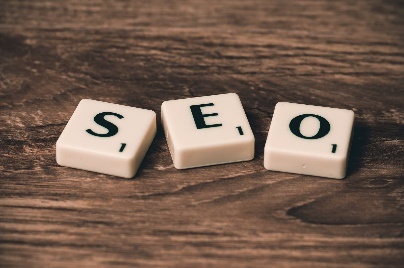 Istraživanje i diskusija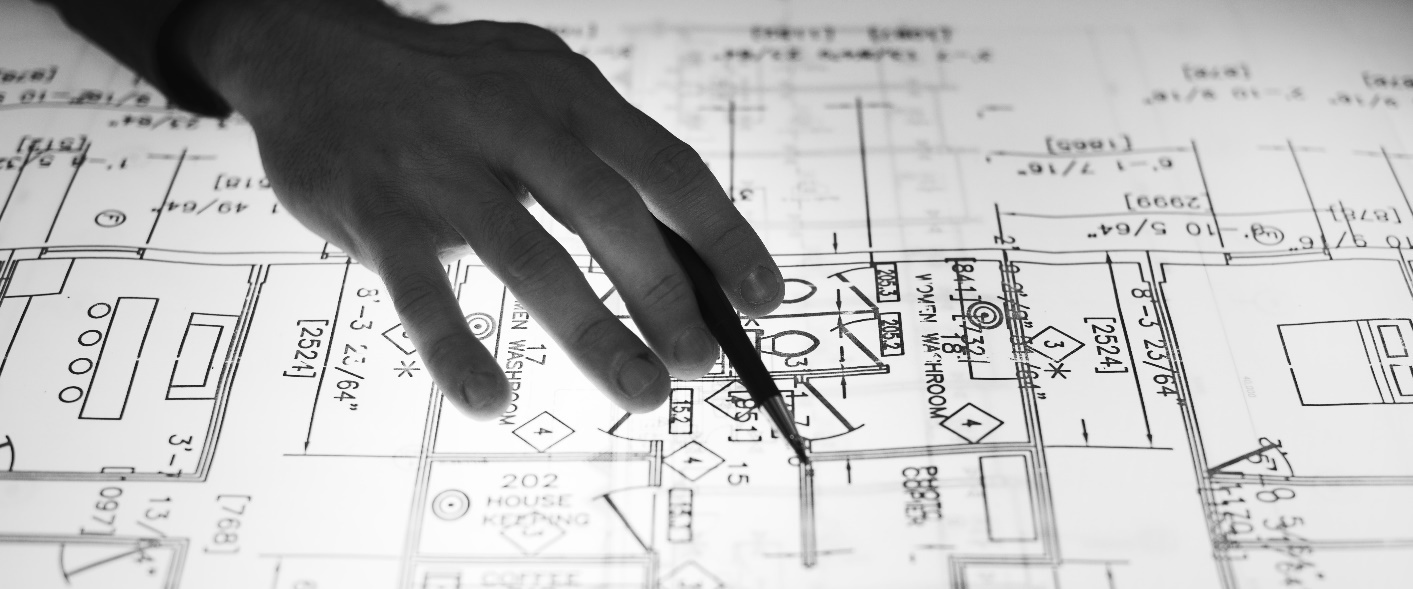 Vizualni podaciUmetnite sve tablice podataka/grafikone/dijagrame/infografike, itd.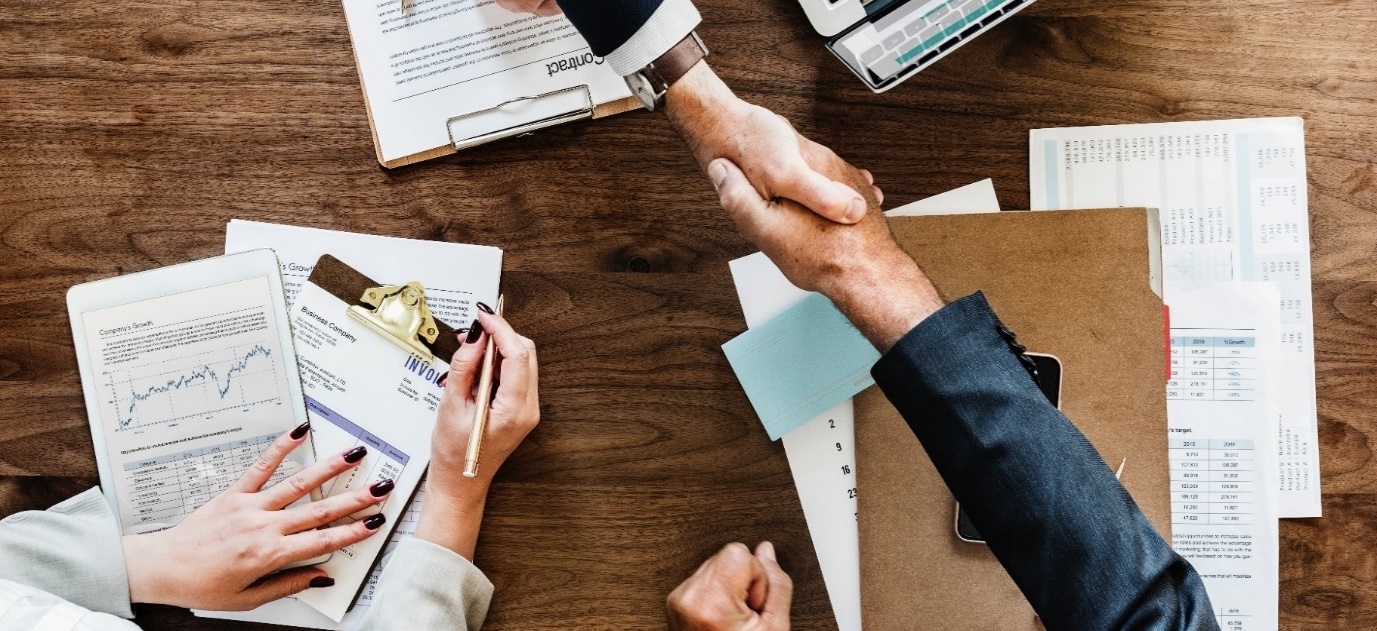 ZAKLJUČAKVrijeme je da završimo. Što ste zaključili? Kako biste spojili sve informacije u nešto što čak i najzauzetiji generalni direktor želi pročitati? Koji su ključni zaključci? Kako se vaš proizvod/usluga/metodologija jedinstveno bavi pitanjima koja je pokrenula vaša studija? KLJUČNI ZAKLJUČCIKljučni zaključak 1Ključni zaključak 2Ključni zaključak 3